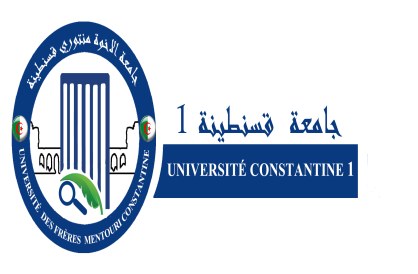 Université   Frères Mentouri - ConstantineFaculté des Sciences de la Nature et  de la Vieقسم الكيمياء الحيويــة و البيولوجيــا الخلــــوية و الجزيــئــية Département de Biochimie &  Biologie Cellulaire et Moléculaire Emploi du Temps S I(L3   M1   M2)Année Universitaire  2016/2017Université Mentouri - Constantine                                                                                                                        Année Universitaire 2016/2017Faculté des Sciences de la Nature et  de la VieDépartement de Biochimie &  Biologie Cellulaire et MoléculaireEmploi du Temps - S1 - L3- Biochimie Université Mentouri - Constantine                                                                                                                    Année Universitaire 2016/2017Faculté des Sciences de la Nature et  de la VieDépartement de Biochimie &  Biologie Cellulaire et MoléculaireEmploi du Temps - S1 - L3 Biologie Cellulaire et MoléculaireUniversité Mentouri - Constantine                                                                                                                          Année Universitaire 2016/2017Faculté des Sciences de la Nature et  de la Vie  Département de Biochimie et BCM Emploi du Temps-S1- M1- Physiologie Cellulaire et Physiopathologie (PCPP)Université Mentouri -  Constantine                                                                                                                     Année Universitaire 2016/2017Faculté des Sciences de la Nature et  de la Vie         Département de Biochimie et BCM Emploi du Temps-S1- M2- Biologie Cellulaire et Physiopathologie (BCPP)   Université Mentouri - Constantine                                                                                                                     Année Universitaire 2016/2017Faculté des Sciences de la Nature et  de la Vie  	Département de Biochimie et BCM Emploi du Temps-S1 M2- Biochimie de la NutritionUniversité Mentouri - Constantine                                                                                                                     Année Universitaire  2016/2017Faculté des Sciences de la Nature et  de la Vie  	Département de Biochimie et BCM Emploi du Temps-S1    M1- Biochimie de la Nutrition Université Mentouri - Constantine 1                                                                                                                       Année Universitaire 2016/2017Faculté des Sciences de la Nature et  de la Vie  Département de Biochimie et BCM                                                                                                    Emploi du Temps-S1- M1 – Biochimie Appliquée Université Mentouri - Constantine   1                                                                                                                     Année Universitaire 2016/2017Faculté des Sciences de la Nature et  de la Vie  Département de Biochimie et BCM                                                                                                  Emploi du Temps-S1- M2 – Biochimie Moléculaire et Santé8h-9h309h30-11h9h30-11h11h-12h3012h30-14h14h-15h3015h30-17hDimancheTP Techniques d’analyse Biochimiques Labo Bioch RDC G1MokraniTP Techniques d’analyse Biochimiques Labo Bioch RDC G1MokraniTP Techniques d’analyse Biochimiques Labo Bioch RDC G2 MokraniTP Techniques d’analyse Biochimiques Labo Bioch RDC G2 MokraniTD EnzymologieBennamoun Gr 1  /S .71TD EnzymologieBennamoun Gr 2  /S.71  DimancheTD EnzymologieGr 4/S.72 BennamounTD EnzymologieGr 3 /S.72Bennamoun TD EnzymologieGr 3 /S.72Bennamoun TD Régulation MétaboliqueG2 /S.72KAHALI TD Régulation MétaboliqueG1 S.72KAHALI LundiTechniques d’analyse BiochimiquesBOUTEGHANEAmphi 2Régulation MétaboliqueKAHALI /CHIKHIAmphi 2Régulation MétaboliqueKAHALI /CHIKHIAmphi 2Biochimie cellulaire et fonctionnelle KASSAH LMAmphi 2TD Régulation MétaboliqueG3/ S.71 KAHALI TD Régulation MétaboliqueG4 S.71KAHALIMardiTP Techniques d’analyse BiochimiquesLabo Bioch RDC G3 BOUTEGHANETP Techniques d’analyse BiochimiquesLabo Bioch RDC G3 BOUTEGHANETP Techniques d’analyse BiochimiquesLabo Bioch RDC G4BOUTEGHANETP Techniques d’analyse BiochimiquesLabo Bioch RDC G4BOUTEGHANEImmunologie cellulaire et moléculaireELOUAAR I  Amphi 2Biochimie cellulaire et fonctionnelle KASSAH LM Amphi 2MardiTP Enzymologie Gr 2 Labo 10BOUKHALFATP Enzymologie Gr 2 Labo 10BOUKHALFATP Enzymologie Gr 1 Labo 10BOUKHALFATP Enzymologie Gr 1 Labo 10BOUKHALFAImmunologie cellulaire et moléculaireELOUAAR I  Amphi 2Biochimie cellulaire et fonctionnelle KASSAH LM Amphi 2MercrediTP Enzymologie  Gr 4  Labo 10Bennamoun TP Enzymologie  Gr 4  Labo 10Bennamoun TP Enzymologie Gr 3  Labo 10BennamounTP Enzymologie Gr 3  Labo 10BennamounImmunologie cellulaire et moléculaireELOUAAR I A 2Enzymologie BOUKHALFAA.2JeudiEnzymologie BOUKHALFA  A3Régulation MétaboliqueKAHALI/CHIKHI   A3Régulation MétaboliqueKAHALI/CHIKHI   A3Techniques d’analyse BiochimiquesBOUTEGHANE  A 2 Anglais A28h-9h309h30-11h11h-12h3012h30-14h14h-15h3015h30-17hDimancheBiologie CellulaireABEDS71Physiologie Cellulaire et MoléculaireDaoudi S 71HistologieS 71OUNISInformatiqueSalle informatiqueTP (Gr 2)BELAOUED MInformatiqueSalle informatiqueTP (Gr 1)BELAOUED MLundiBiologie CellulaireABEDS 71BiotechnologieMr. ROUABAHS 71InformatiqueBELAOUED M S 71AnglaisS 71MardiTP Histologie (Gr 1)(Laboratoire Biochimie) Ounis+DalichouchTP Histologie (Gr 1)(Laboratoire Biochimie) Ounis+DalichouchTP Physiologie Cellulaire (Gr 3)(Laboratoire 6) IhoualTP Physiologie Cellulaire (Gr 3)(Laboratoire 6) IhoualTP Biologie Cellulaire (Gr 1) Daoudi (Laboratoire 10)TP Biologie Cellulaire (Gr 1) Daoudi (Laboratoire 10)MardiTP Physiologie Cellulaire (Gr 2)(Laboratoire 6) IhoualTP Physiologie Cellulaire (Gr 2)(Laboratoire 6) IhoualTP Histologie (Gr 2)(Laboratoire Biochimie) OunisTP Histologie (Gr 2)(Laboratoire Biochimie) OunisTP Physiologie Cellulaire (Gr 1)(Laboratoire 9)TP Physiologie Cellulaire (Gr 1)(Laboratoire 9)MardiTP Biologie Cellulaire (Gr 3) Daoudi (Laboratoire 10)TP Biologie Cellulaire (Gr 3) Daoudi (Laboratoire 10)TP Biologie Cellulaire (Gr 2) Daoudi (Laboratoire 10)TP Biologie Cellulaire (Gr 2) Daoudi (Laboratoire 10)TP Histologie (Gr 1)(Laboratoire Biochimie) OunisTP Histologie (Gr 1)(Laboratoire Biochimie) OunisMercrediPhysiologie Cellulaire et MoléculaireDaoudi S 71HistologieOUNIS S 71Biostatistique(Gr 1)Salhi 71Biostatistique (Gr2)Salhi 71Jeudi8h  -     9h309h30   -       11h11h  -  12h3012h30  -  14h14h   -  15h3015h30 -  17h         DimancheLundiAnglaisSalle 72BiotechnologieS 72BiologieMoléculaireOUNISSalle 72CytogénétiqueRezgouneS.72MardiBiologieCellulaireABEDSalle 72CytogénétiqueRezgoune Salle 72Physiologie Cellulaire et MoléculaireMme. ROUABAH Salle 72BiostatistiqueZERGHBIDS.72MercrediBiologie CellulaireABEDSalle 72Physiologie Cellulaire et MoléculaireMme. ROUABAHS72Biologie MoléculaireOUNISSalle 72BioinformatiqueBELAOUED M.S 72JeudiBiotechnologieA.2TICA.28H    -  9H.309H.30  -   11H11H -  12H.3012H.30  - 14H14H   -15H.3015H30- - 17H15H30- - 17H15H30- - 17HDimanchePhysiopathologie de la CM IIDAOUDI+ROUABAHS. 72Enzymes du DiagnosticKASSAH L.S.  72LundiMardiEnzymes du DiagnosticKASSAH L.S 71ThermorégulationMme. ROUABAH Salle 71TP  Enzymes du Diagnostic Labo d’EnzymologieS/G2 MEDOUKALI TP  Enzymes du Diagnostic Labo d’EnzymologieS/G1  MEDOUKALITP  Enzymes du Diagnostic Labo d’EnzymologieS/G1  MEDOUKALITP  Enzymes du Diagnostic Labo d’EnzymologieS/G1  MEDOUKALITP  Enzymes du Diagnostic Labo d’EnzymologieS/G1  MEDOUKALIMercrediBiostatistique  AppliquéeBiostatistique  AppliquéeAdaptation aux situations PhysiologiquesMme. ROUABAH  Salle 71Physiopathologie de la CM II DAOUDI+ROUABAHS 71BioinformatiqueBELAOUED M.S.72BioinformatiqueBELAOUED M.S.72MercrediBiostatistique  AppliquéeBiostatistique  AppliquéeAdaptation aux situations PhysiologiquesMme. ROUABAH  Salle 71Physiopathologie de la CM II DAOUDI+ROUABAHS 71BioinformatiqueBELAOUED M.S.72BioinformatiqueBELAOUED M.S.72Jeudi8h-9h309h30-11h9h30-11h11h-12h3012h30-14h12h30-14h14h-15h3015h30-17h15h30-17hDimancheTP Biotechnologies Labo Enzymo N° 10TP Biotechnologies Labo Enzymo N° 10TP Biotechnologies Labo Enzymo N° 10EntrepreneurialTP  Toxicologie et sécurité AlimentaireG1/G2 Labo Enzymo N° 10MOUSSAOUITP  Toxicologie et sécurité AlimentaireG1/G2 Labo Enzymo N° 10MOUSSAOUITP  Toxicologie et sécurité AlimentaireG1/G2 Labo Enzymo N° 10MOUSSAOUITP  Toxicologie et sécurité AlimentaireG1/G2 Labo Enzymo N° 10MOUSSAOUITP  Toxicologie et sécurité AlimentaireG1/G2 Labo Enzymo N° 10MOUSSAOUILundiIngénierie des protéines à visée ThérapeutiqueMERAIHI    A 9Ingénierie des protéines à visée ThérapeutiqueMERAIHI    A 9Biotechnologies BOULAHROUF+MOUSSAOUIAmphi S.71TP  Hygiène et sécurité desAlimentsG2/G1Labo Enzymo N° 10BOULAHROUFTP  Hygiène et sécurité desAlimentsG2/G1Labo Enzymo N° 10BOULAHROUFTP  Hygiène et sécurité desAlimentsG2/G1Labo Enzymo N° 10BOULAHROUFTP  Hygiène et sécurité desAlimentsG2/G1Labo Enzymo N° 10BOULAHROUFTP  Hygiène et sécurité desAlimentsG2/G1Labo Enzymo N° 10BOULAHROUFMardiHygiène et sécurité des AlimentsLATRECHE   S.71Toxicologie et sécurité AlimentaireOUIBRAHIM S 71Anglais ScientifiqueS71Anglais ScientifiqueS71Anglais ScientifiqueS71MercrediIngénierie des protéines à visée ThérapeutiqueMERAIHI    A2Ingénierie des protéines à visée ThérapeutiqueMERAIHI    A2Hygiène et sécurité des AlimentsLATRECHE?BiotechnologiesBOULAHROUF+MOUSSAOUI A 10Initiation àla recherche documentaireKHEDARA  A 10Initiation àla recherche documentaireKHEDARA  A 10Initiation àla recherche documentaireKHEDARA  A 10Jeudi8h-9h309h30-11h9h30-11h11h-12h3012h30-14h14h-15h3015h30-17hDimancheAnglaisA.5Techniques d’analyse ProtéomiqueMechakra A.5Techniques d’analyse ProtéomiqueMechakra A.5Biochimie métabolique de la Nutrition MerghemA.5  Pharmacologie MOL. NutritionBAHI A.5Nutrition Humaine et PathologieNouadri A.5LundiPharmacologie MOL. Nutrition  HABIBATNI + BAHI TP G1 LABO 10Pharmacologie MOL. Nutrition  HABIBATNI + BAHI TP G1 LABO 10Pharmacologie MOL. Nutrition  HABIBATNI + BAHI TP G2Labo 10Pharmacologie MOL. BAHI NutritionA.2TICA2LundiBioénergétique et nutritionMOUASTD G2 S.Biochimie métabolique de la nutritionTD G1 S.Biochimie métabolique de la nutritionTD G1 S.Pharmacologie MOL. BAHI NutritionA.2TICA2MardiBioénergétique et Nutrition  TD G1 SBiochimie métabolique de la nutrition TD G2  S.Biochimie métabolique de la nutrition TD G2  S.Techniques d’analyse Protéomique Mechakra  A.2Bioénergétique et NutritionMOUAS   A.2BiostatistiqueA.MercrediNutrition Humaine et Pathologie  NouadriA.2Nutrition Humaine et Pathologie  NouadriA.2Bioénergétique et nutritionMOUAS A.2Biochimie métabolique de la nutritionMerghem  A.2JeudiTechniques d’analyse ProtéomiqueTP G2  TENIOU RDC. Techniques d’analyse ProtéomiqueTP G2  TENIOU RDC. Techniques d’analyse Protéomique TP G1 TENIOU RDCTechniques d’analyse Protéomique TP G1 TENIOU RDC8h-9h308h-9h309h30-11h11h-12h3012h30-14h14h-15h3014h-15h3015h30-17hDimancheBioinformatique Kabouche Chikhi    A 2Bioinformatique Kabouche Chikhi    A 2Métabolisme des HormonesBENSEGUENIA .2Pharmacologie App.KLIBETA .2AnglaisA.2AnglaisA.2InformatiqueA.2LundiTP Pharmacologie Appp.Labo Biochimie RDC Gr 2 KLIBETTP Pharmacologie Appp.Labo Biochimie RDC Gr 2 KLIBETTP Pharmacologie Appp.Labo Biochimie RDC Gr 2 KLIBETToxicologie Cellulaire et MoléculaireBAHI A.2TP InformatiqueSalle InformatiqueG2/1. DAASTP InformatiqueSalle InformatiqueG2/1. DAASTP InformatiqueSalle InformatiqueG2/1. DAASLundiTP Toxicologie Cellulaire et Moléculaire   Labo 10 / Gr 1ZOUGHLACHE + BAHITP Toxicologie Cellulaire et Moléculaire   Labo 10 / Gr 1ZOUGHLACHE + BAHITP Toxicologie Cellulaire et Moléculaire   Labo 10 / Gr 1ZOUGHLACHE + BAHIToxicologie Cellulaire et MoléculaireBAHI A.2TP InformatiqueSalle InformatiqueG2/1. DAASTP InformatiqueSalle InformatiqueG2/1. DAASTP InformatiqueSalle InformatiqueG2/1. DAASMardiMétabolisme des Hormones BENSEGUENI A. 2Pharmacologie App.KLIBETA2Pharmacologie App.KLIBETA2Toxicologie Cell. et Mol. BAHI A.Toxicologie Cell. et Mol. BAHI A. BiostatA.MercrediTP Toxicologie Cellulaire et MoléculaireLabo 10/ Gr 2    ZOUGHLACHE + BAHI TP Toxicologie Cellulaire et MoléculaireLabo 10/ Gr 2    ZOUGHLACHE + BAHI TP Toxicologie Cellulaire et MoléculaireLabo 10/ Gr 2    ZOUGHLACHE + BAHI TP Toxicologie Cellulaire et MoléculaireLabo 10/ Gr 2    ZOUGHLACHE + BAHI MercrediTP Pharmacologie App.Labo RDC  / Gr 2     KLIBETTP Pharmacologie App.Labo RDC  / Gr 2     KLIBETTP Pharmacologie App.Labo RDC  / Gr 2     KLIBETTP Toxicologie Cellulaire et MoléculaireLabo 10/ Gr 2    ZOUGHLACHE + BAHI TP Toxicologie Cellulaire et MoléculaireLabo 10/ Gr 2    ZOUGHLACHE + BAHI TP Toxicologie Cellulaire et MoléculaireLabo 10/ Gr 2    ZOUGHLACHE + BAHI TP Toxicologie Cellulaire et MoléculaireLabo 10/ Gr 2    ZOUGHLACHE + BAHI JeudiTIC  A.2TIC  A.28h-9h309h30-11h11h-12h3012h30-14h14h-15h3014h-15h3015h30-17hDimancheImmuno MolécMOUSSAOUIA.10Métabolites à Intérêt MERGHEM + MOKRANI A.10Toxico Cell et MolBAHI   A.10LundiMétabolites à Intêret ThérapMERGHEM A.10Immuno. Moléc.MOUSSAOUIA.10Immuno. Moléc.MOUSSAOUIA.10Phylogénie MolKaboucheA.10 MardiProtéomique Thérapeutique KHELIFI  A.10.Toxico Cell et MolBAHIA.10Phylogénie MolKabouche A.10TP Toxico Cel.et MolLabo Biochimie RDC G2  HabibatniTP Toxico Cel.et MolLabo Biochimie RDC G2  HabibatniTP Toxico Cel.et MolLabo Biochimie RDC G1   Habibatni MercrediTP Métabolites à Intérêt Thérap G1 RDCTP Métabolites à Intérêt Thérap G1 RDCTP Métabolites à Intérêt Thérap G2 RDCTP Métabolites à Intérêt Thérap G2 RDCJeudiProtéomique Thérapeutique KHELIFI  A.10Initiat RechBensegueniA.10